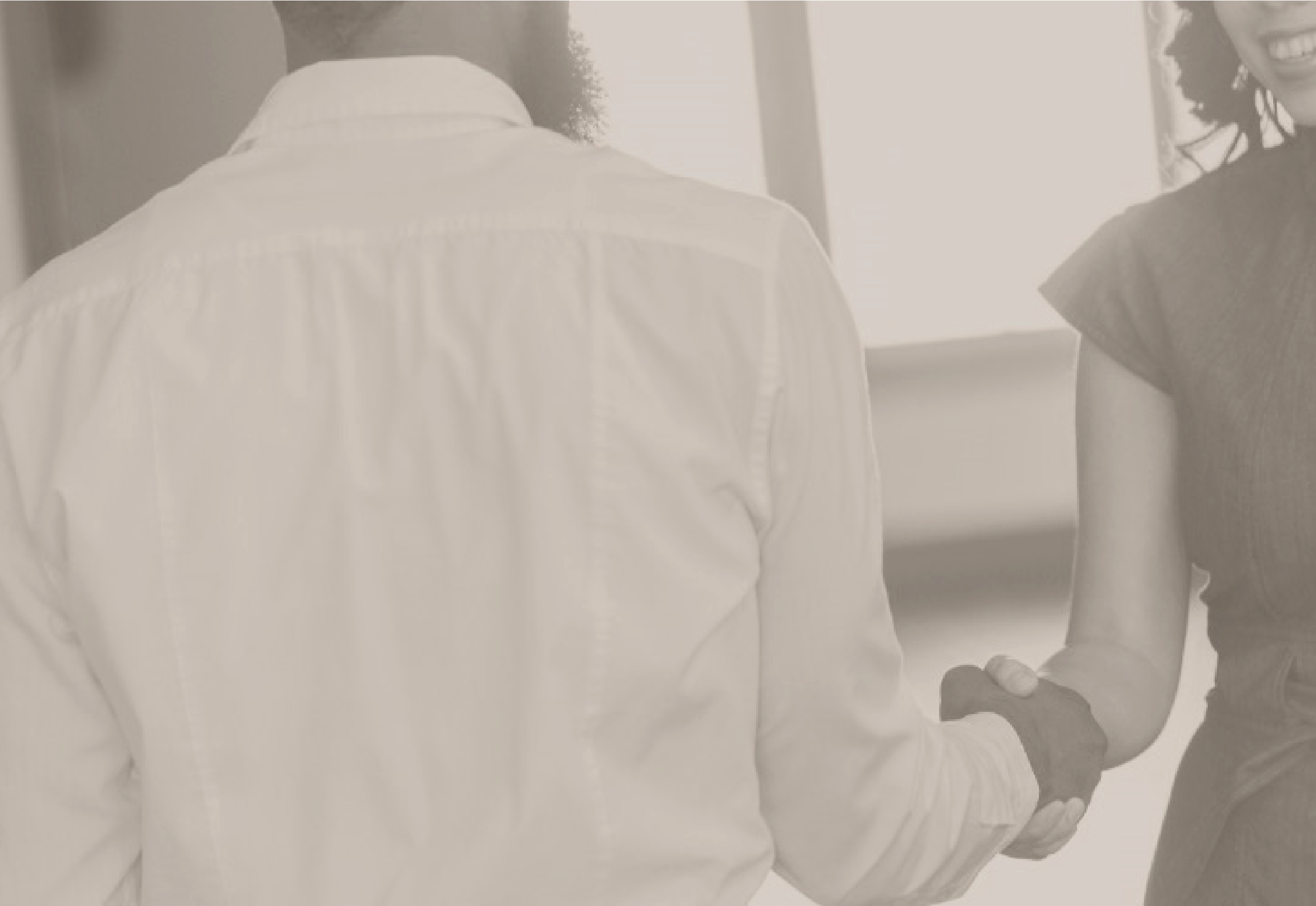 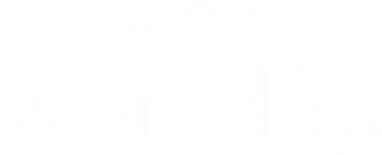 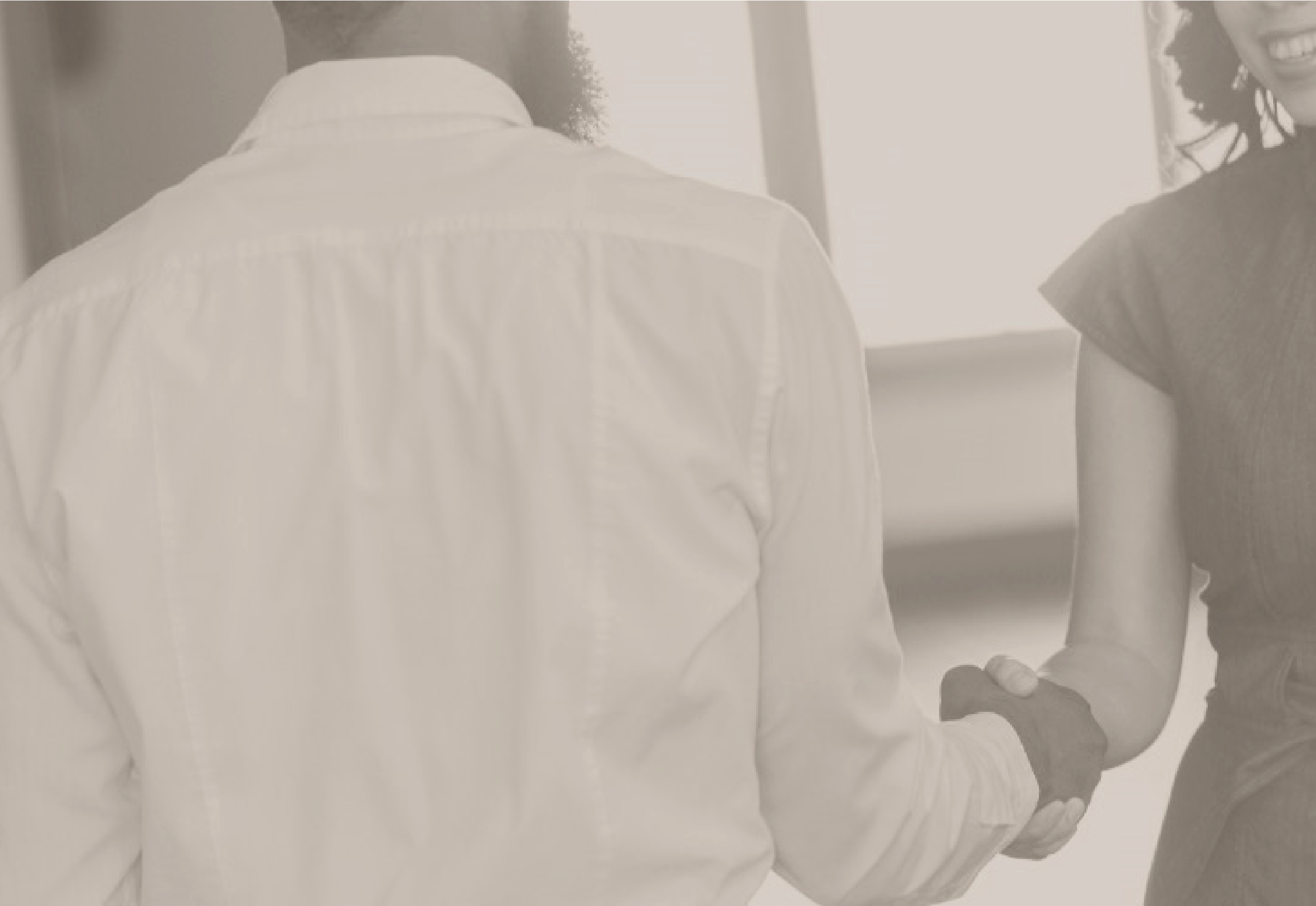 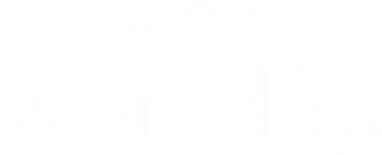 My Workday ProcurementGuideYour guide to purchasing, approving and receiving goods and services using WorkdayTABLE OF CONTENTSNote: Approval authority in Workday is aligned with the Purchasing Policy as outlined in FIN-PUR-104. For details, refer to the policy which can be found on the Policy and Procedure website.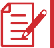 PROCUREMENT: OVERVIEWPURCHASESThe Workday Purchases application contains links to purchasing-related tasks and information. The application allows you to perform the following tasks: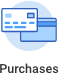 Create a RequisitionView Status of a RequisitionApprove a RequisitionCreate a ReceiptThe procurement process involves many steps and several different groups of people. Below is an illustration of the procurement process from shopping for goods and services all the way through to payment.The process steps highlighted in teal represent the steps that you will take and are responsible for as part of the overall procurement process.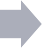 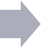 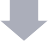 Do not continue to next step until ordered product has been delivered. *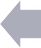 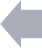 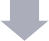 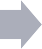 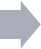 Note: For Shamrock and Frito Lay, please see Special Instructions located on page 25.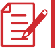 PROCUREMENT: GETTING STARTEDGETTING STARTEDTo purchase items, you begin with a requisition. A requisition is a request that lists the items (e.g., goods/services) you want to purchase. To get started, review the decision tree below and follow the steps.Create a Requisition for goods and/or services related to Federal Funds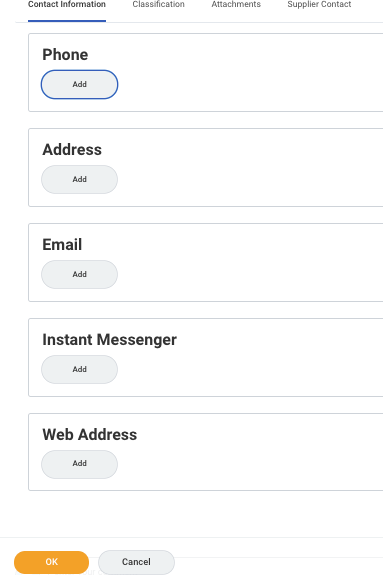 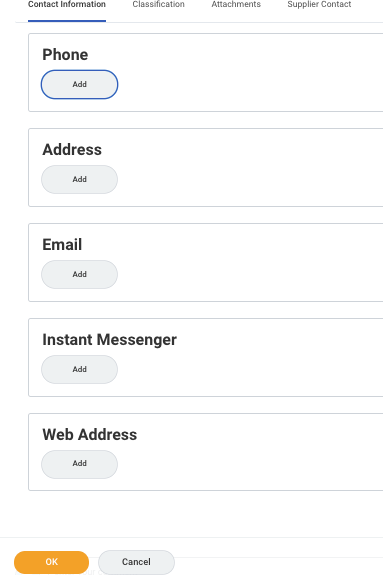 When Federal Funds will be used to make purchases, the requisitioner must follow FIN-PUR-294 Federal Funds Purchasing Policy.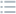 CREATE A PUNCH OUT REQUISITION FOR ODP ITEMSClick the Purchases application, on your Workday Home page.Click Connect to Supplier Website from the Purchases page.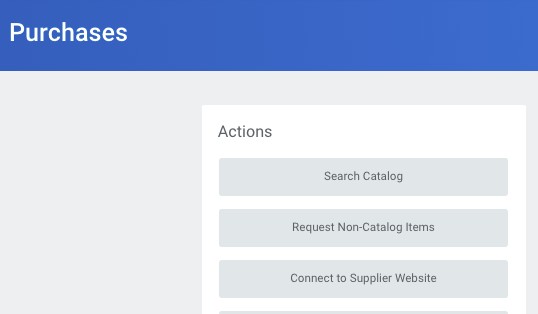 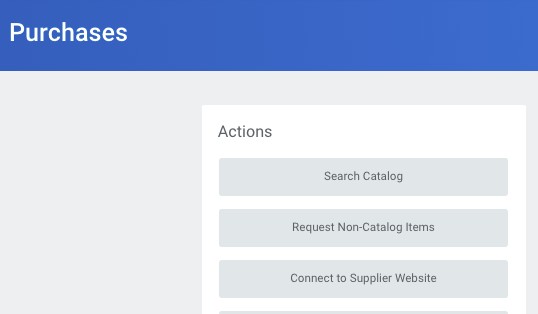 The Connect to Supplier Website page will appear (see below). Review, verify and/or complete the following fields as needed:Click OK.(continued)CREATE A PUNCH OUT REQUISITION FOR ODP ITEMS (continued)A list of supplier websites will appear (see below).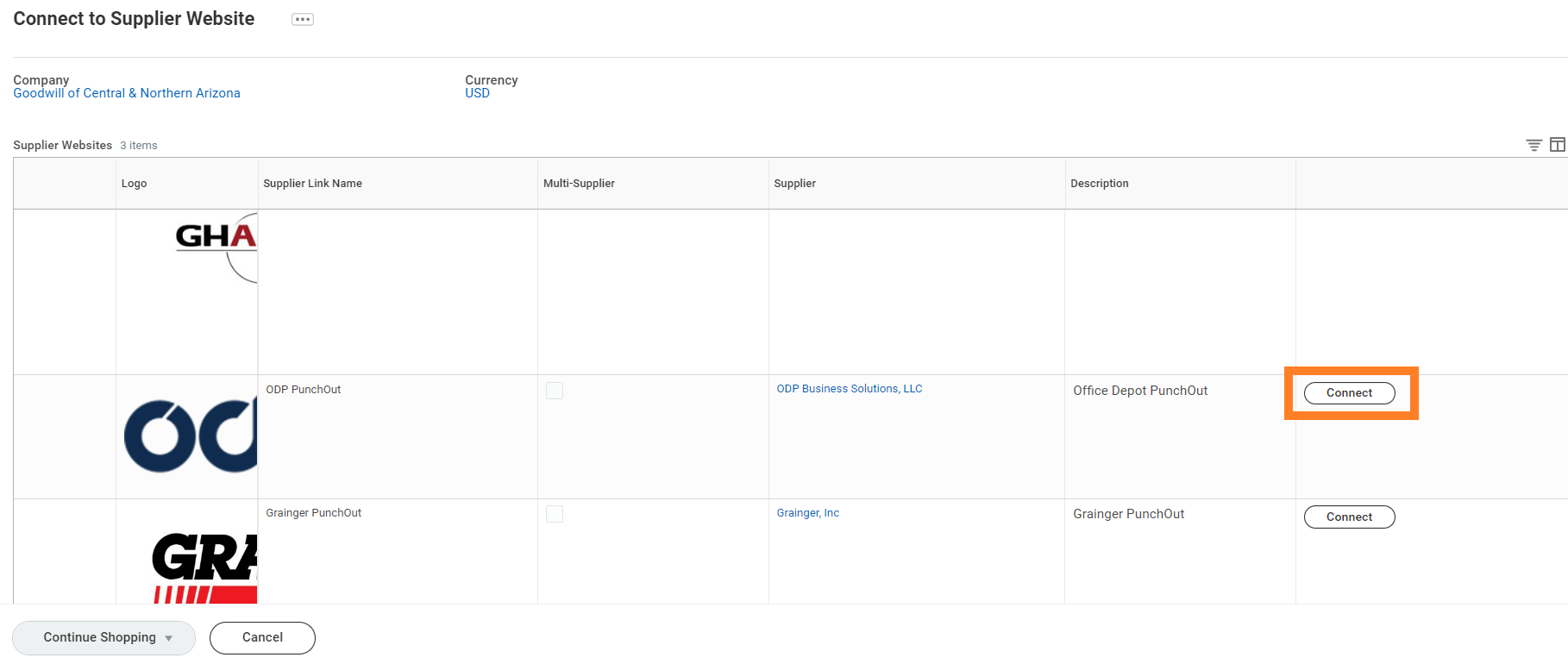 Locate the ODP Punchout row, click Connect.The external ODP website page will appear (see below).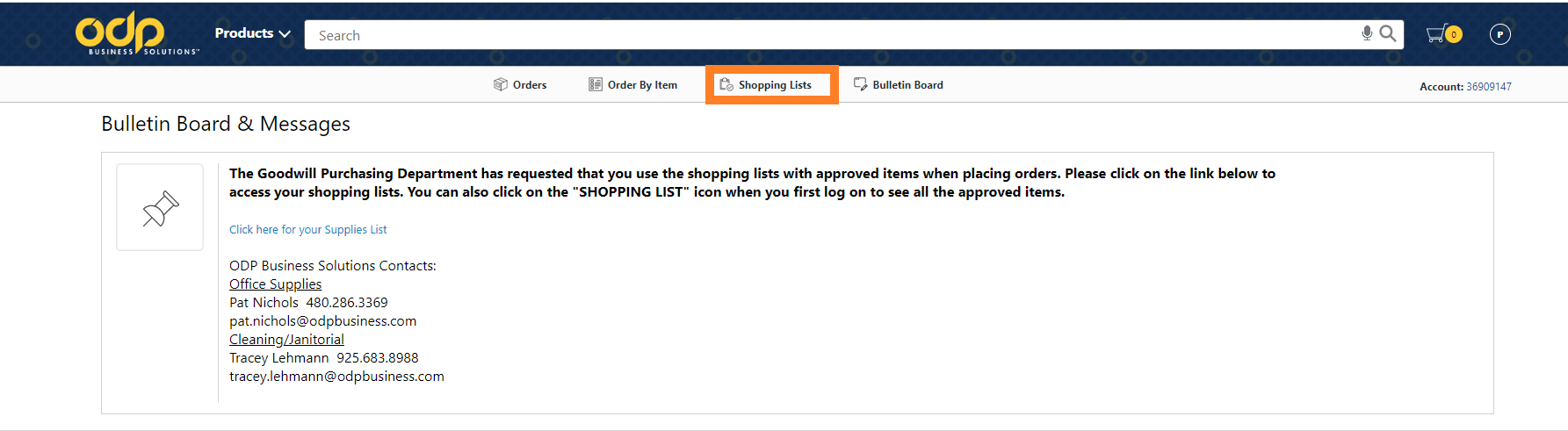 Click the Shopping Lists link located at the top of the page.The My Lists page will appear, click Shopping List to continue.The Shopping List page will appear.(continued)CREATE A PUNCH OUT REQUISITION FOR ODP ITEMS (continued)To select an item for purchase,Click the checkbox to the left of the desired item.Adjust the Quantity (Qty)  to the desired amount.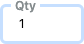 Click Add to Cart  to add the item to your shopping cart.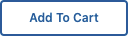 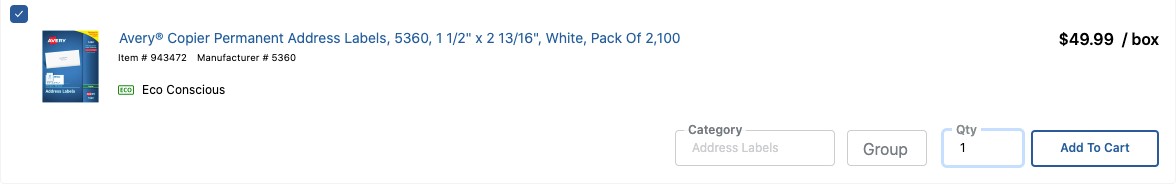 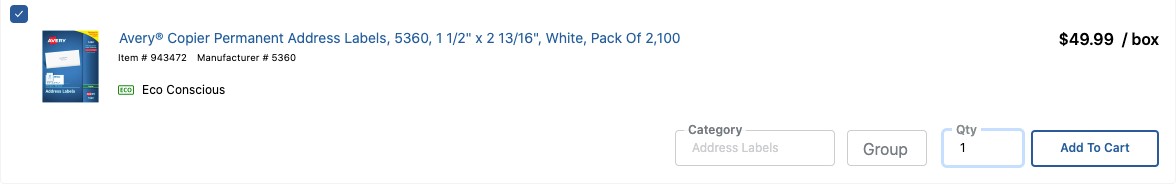 Once you have added all the desired items to your cart, move your mouse over the Shopping Cart icon to view your Cart Summary and/or to Checkout.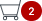  Note: Disregard the Summary section on the right-side of the page. Do not use the Add Selected To Cart  or Add All To Cart  buttons found in the Summary section.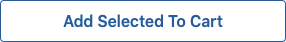 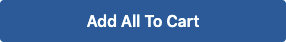 Verify the order. Note: To make changes to the order from the Cart Summary window, click View Cart.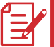 Click the Checkout  button.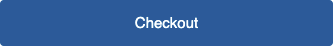  Note: After checking out, you will automatically return to Workday.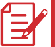 From the Workday View Cart page, click the Checkout  button.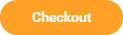 Verify the order, click Submit.CREATE A REQUISITION FOR CATALOG ITEMSClick the Purchases application, on your Workday Home page.Click Search Catalog from the Purchases page.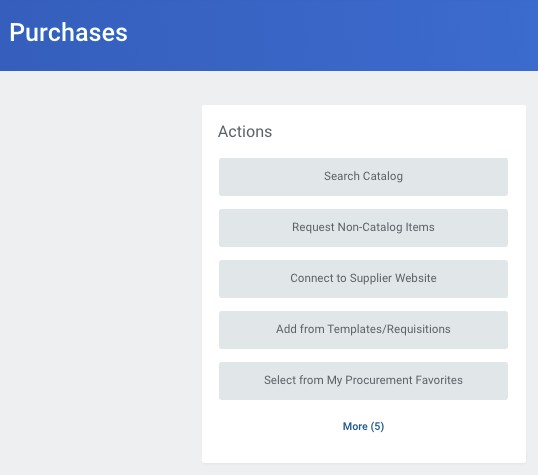 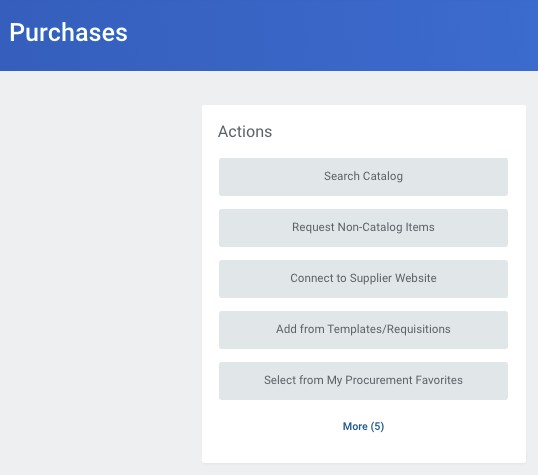 The Search Catalog page will appear (see below). Search options include:Search by Item Name (e.g., twin mattress). To search by Item Name, type the name in the Search field and Click Search.Search by Category (e.g., New Mattresses). To Search by Category, click the box to the left of the Category Names listed to filter your search.Search by Supplier (e.g., Quality Bedding). To Search by Supplier, click the box to the left of the Supplier Names listed to filter your search.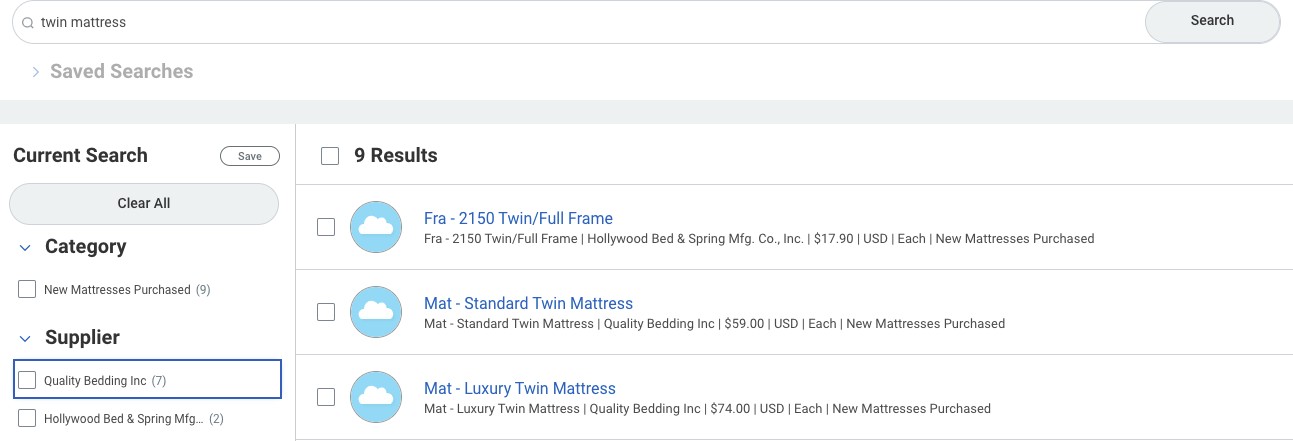 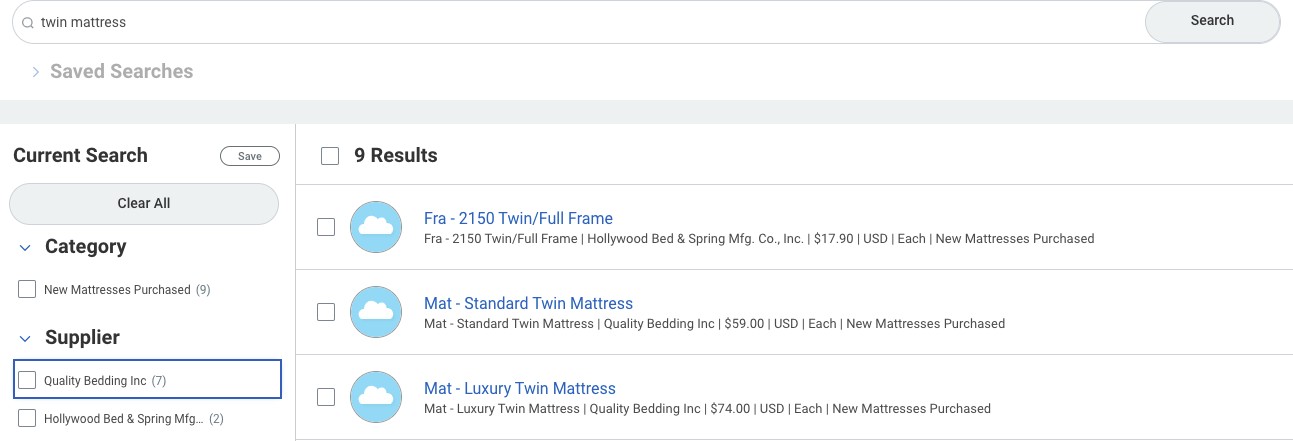 Click the box(es) to the left of the items you want to purchase.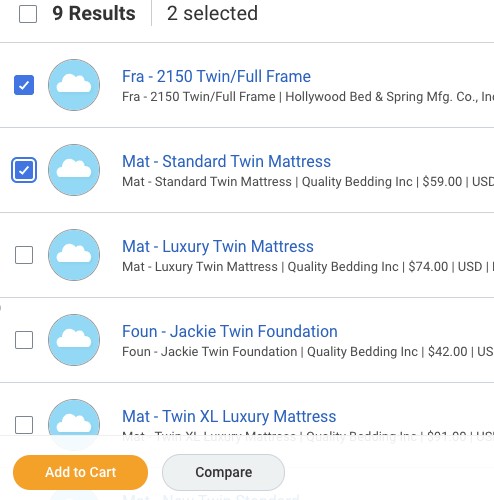 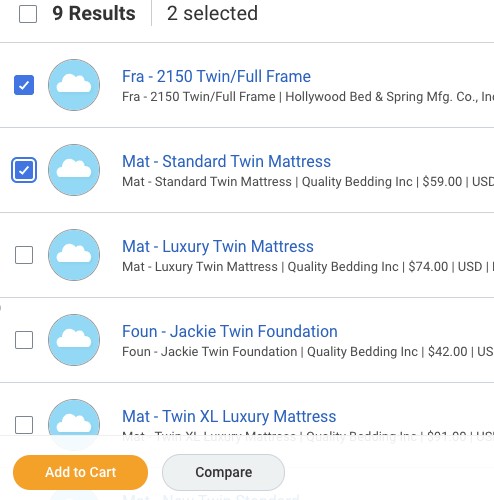   Note: If you cannot find the item you wish to purchase in the catalog, return to the Home page and refer to the instructions on page 13 to Create a Requisition for Non-Catalog Items.Click Add to Cart  to add the items to your purchase.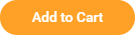 Click the Shopping Cart  icon, found in the upper-right portion of your page.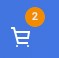 Click View Cart to adjust item quantities as needed.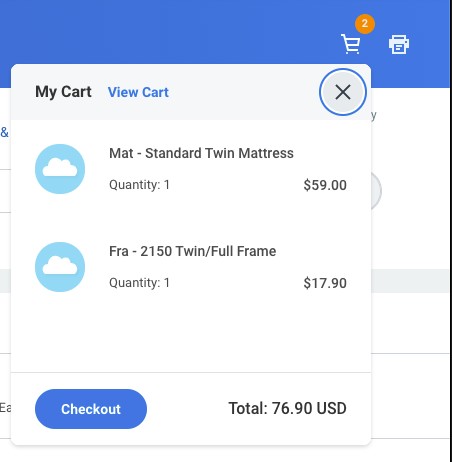 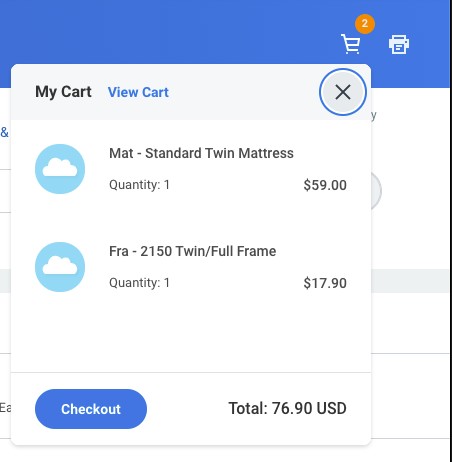 An item list will appear on the left side of the page. To adjust quantities for each item, select an item from the item list on the left side of the page, then adjust item quantity on the right side of the page.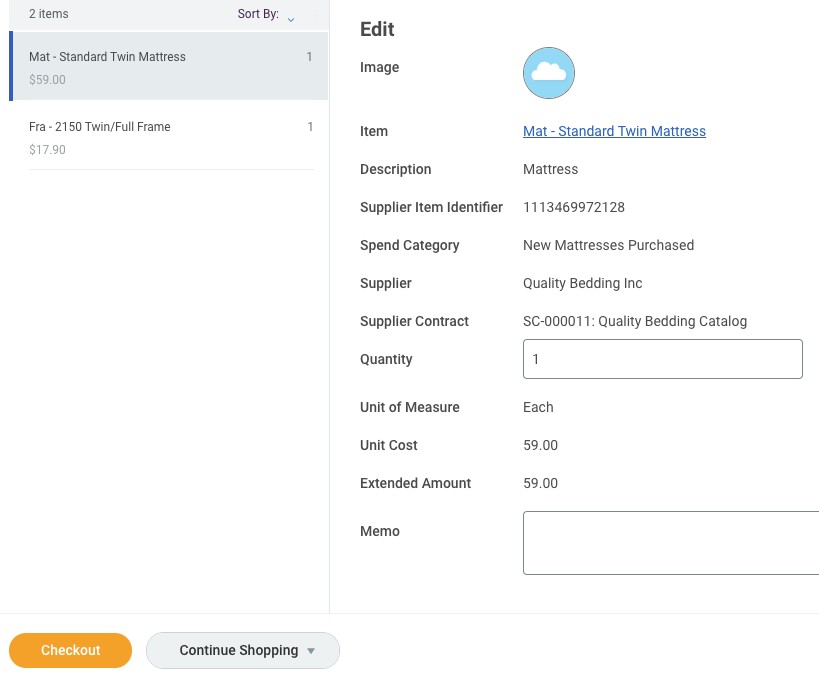 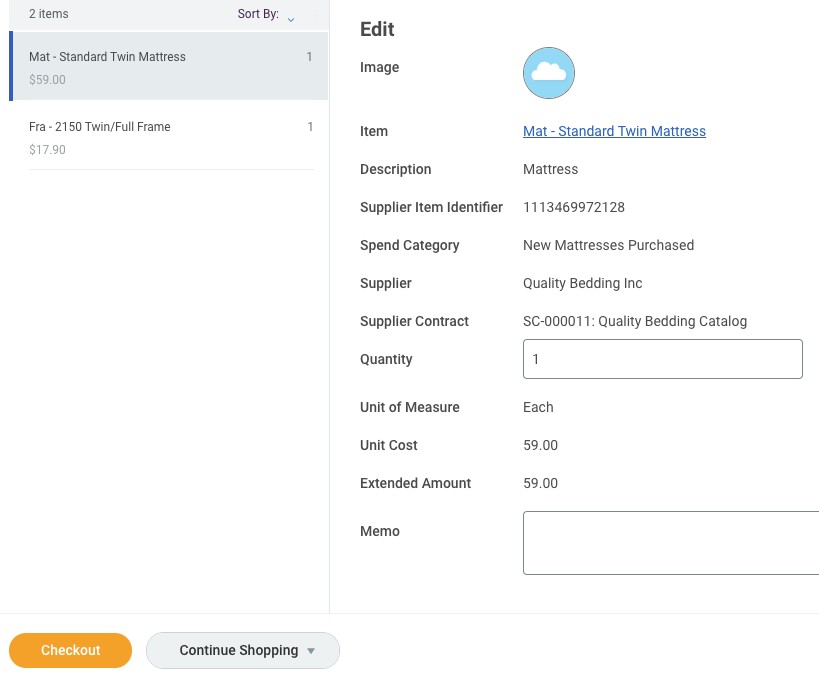 Verify quantity amounts are correct, then click Checkout .The Checkout page appears, displaying the following information:Shipping AddressRequisition InformationGoodsServicesAttachmentsNote: See the following page for help completing the Checkout process.Review Shipping Address section. Perform any necessary changes in the Goods section.Review Requisition Information section. Select the Requisition Type (Capital Expenditure, Goods, or Services Only). Provide any additional information you have available.Review Goods section. Review, verify and/or complete the following fields as needed:Review Services section. Review, verify and/or complete the following fields as needed:Add Attachments. Add all Sales Orders, Quotes, Estimates, etc.After all information has been reviewed and verified for accuracy, click Submit.CREATE A REQUISITION FOR NON-CATALOG ITEMSClick the Purchases application, on your Workday Home page.Click Request Non-Catalog Items from the Purchases page.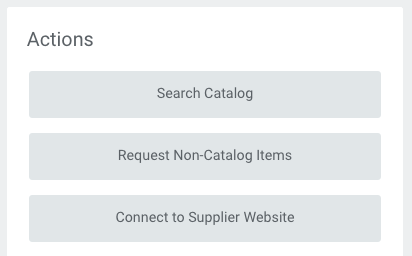 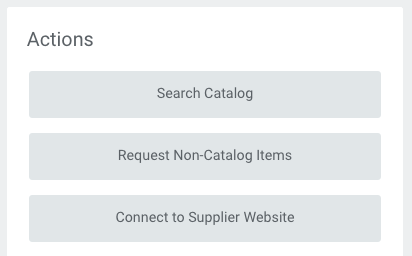 The Request Non-Catalog Items page appears.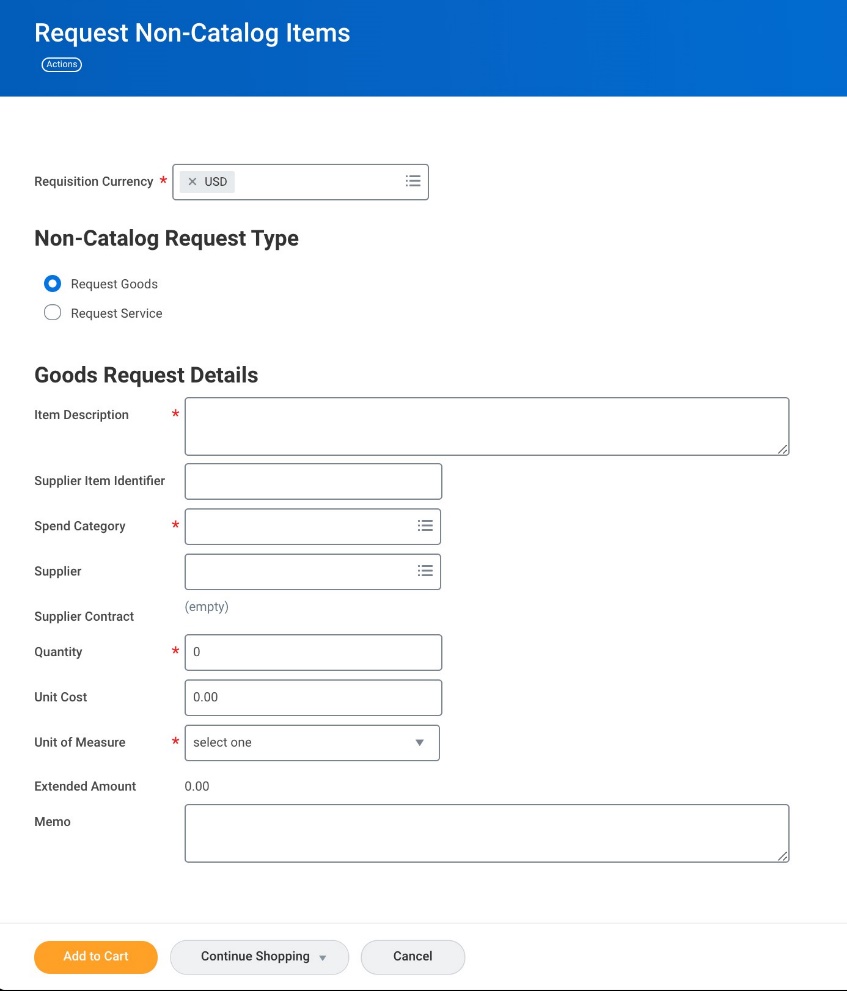 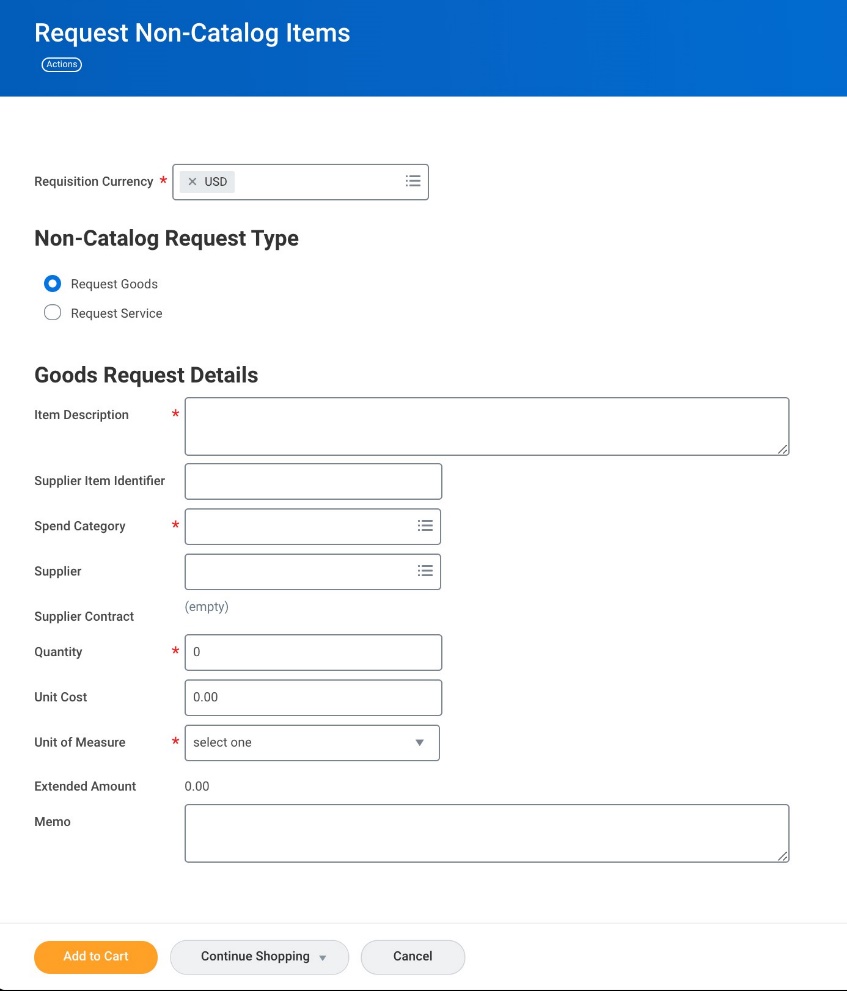 (continued)11. From the Request Non-Catalog Items page, complete the following fields:Click Add to Cart  to add the items to your purchase.Click the Shopping Cart  icon, found in the upper-right portion of your page.Click View Cart to adjust item quantities as needed.An item list will appear on the left side of the page. To adjust quantities for each item, select an item from the item list on the left side of the page, then adjust item quantity on the right side of the page.Verify quantity amounts are correct, then click Checkout .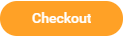 The Checkout page appears, displaying the following information:Shipping AddressRequisition InformationGoodsServicesAttachmentsNote: See the following page for help completing the Checkout process.Review Shipping Address section. Perform any necessary changes in the Goods section.Review Requisition Information section. Select the Requisition Type (Capital Expenditure, Goods, or Services Only). Provide any additional information you have available.Review Goods section. Review, verify and/or complete the following fields as needed:(continued)Review Services section. Review, verify and/or complete the following fields as needed:Add Attachments. Add all Sales Orders, Quotes, Estimates, etc.After all information has been reviewed and verified for accuracy, click Submit.View and find the status of your RequisitionsClick the My Requisitions application, on your Workday home page. 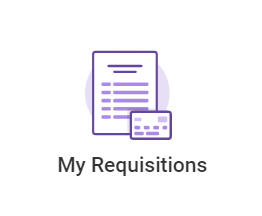 Your recent requisitions will populate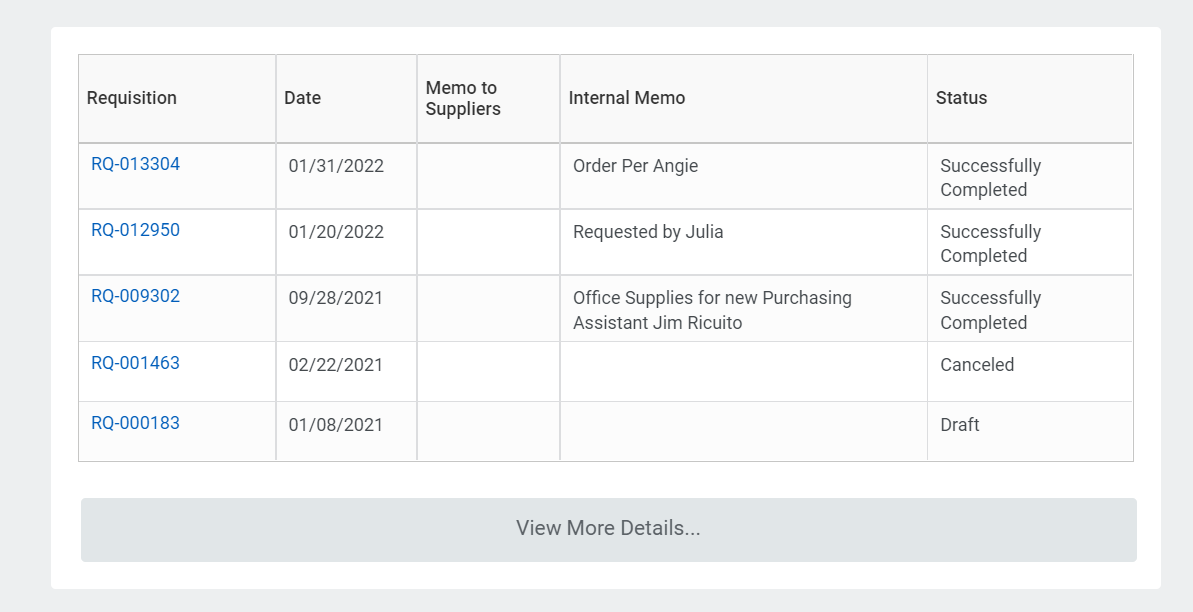 If you need to search for requisitions created earlier that what is displayed, click ‘view more details’The My Requisitions page will appear. Workday offers multiple ways to narrow your search. Use the fields to set your search criteria and click OK.To set search criteria, type data directly into the fields, or click the Prompt	icon located within each field and select accordingly.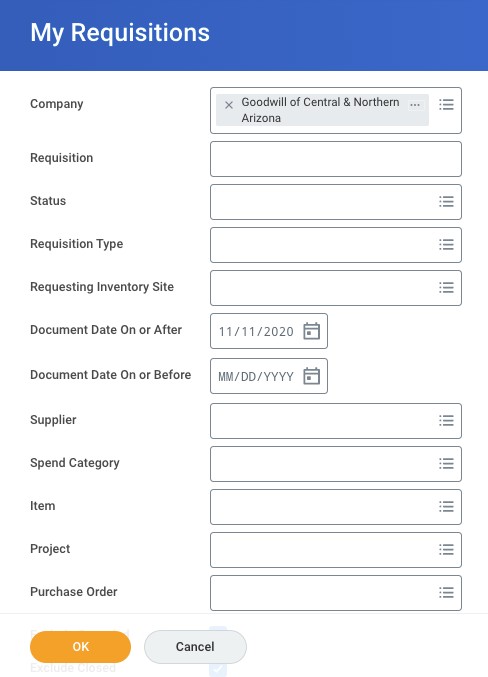 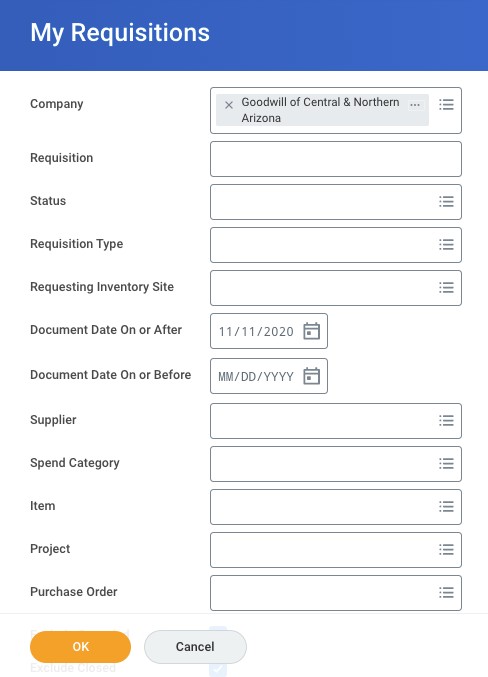 Frequently used search criteria:Requisition (number) if knownStatusDocument Date (range)SupplierItem Note: To cast a wide net, click OK to view all requisitions associated with you.Your requisitions from the search criteria will display on the next page.VIEW STATUS OF A REQUISITION (continued)The Procurement Requisitions list will appear, displaying the Request Status.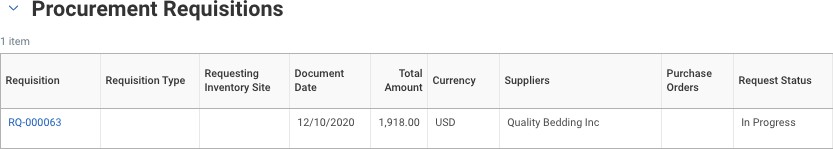 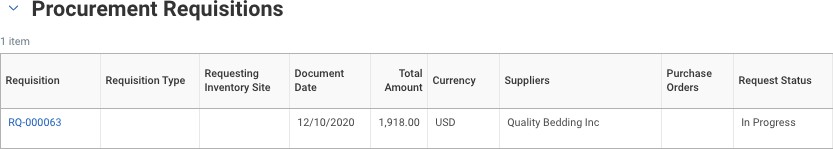 To view the details of a requisition and determine which step in the business process the requisition it is at,Click on the requisition numberScroll down to Process HistoryClick on Process HistoryReview the Process List of events to determine if an event is Awaiting Action or if it showsStep Completed.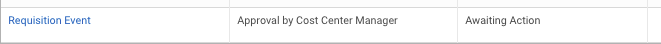 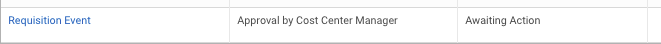 To cancel a requisition which has not been approved,Click the Related Actions  icon (appears when hovering over the requisition number)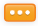 Click RequisitionClick CancelView and Find the Status of your Purchase Orders Click the My Recent Purchase Orders application, on your Workday home page. 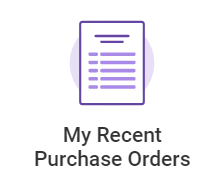 Your Recent Purchase Orders will display on the page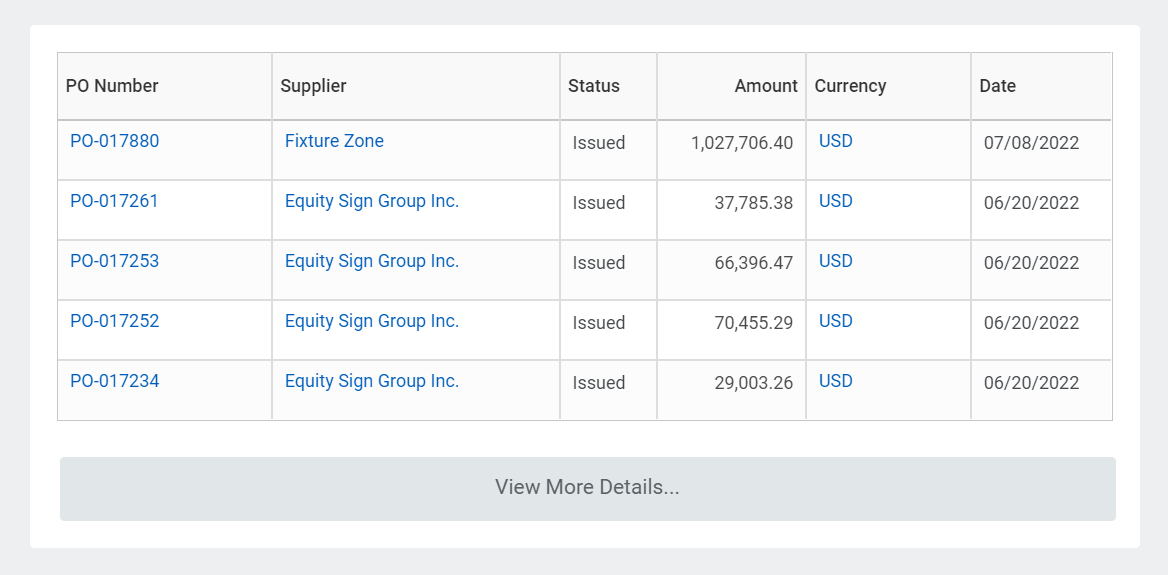 If you need to search for purchase orders created earlier that what is displayed, click ‘view more details’The Find Purchase Orders page will appear. Workday offers multiple ways to narrow your search. Use the fields to set your search criteria and click OK.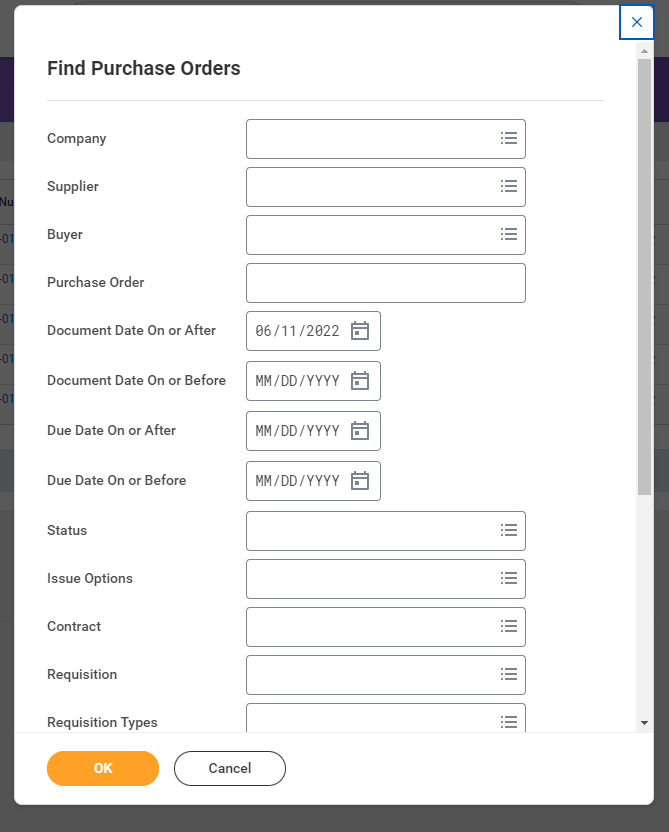 To set search criteria, type data directly into the fields, or click the Prompt icon located within each field and select accordingly.Frequently used search criteria:Requisition (number) if knownStatusDocument Date (range)SupplierItem Note: To cast a wide net, click OK to view all purchase orders associated with you.Your Purchase Orders from the search criteria will display on the next page.*Note – If you need to create a receipt for any of the PO’s shown, you can quickly access the receipt function from this page by accessing the actions menu next to the PO, and go to receipt – create.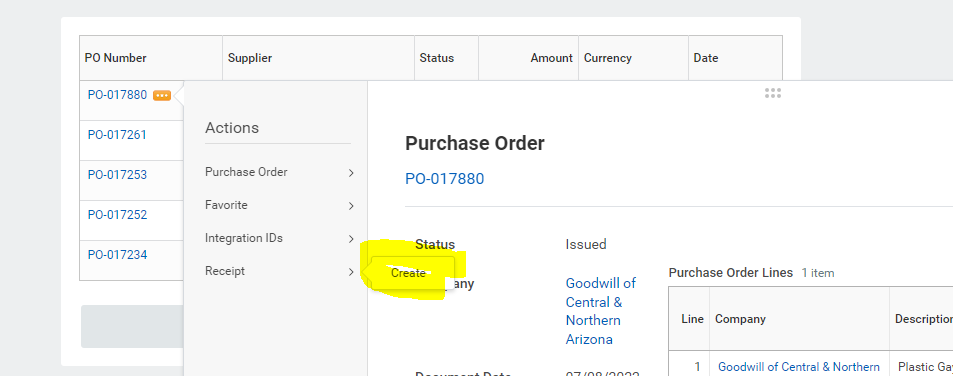 APPROVE A REQUISITION  Note: Approval authority in Workday is aligned with the Purchasing Policy as outlined in FIN-PUR-104. For details, refer to the policy which can be found on the Policy and Procedure website.Click on your Workday inbox   located on your Home page.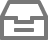 Click on the requisition task, review and verify all details.If you approve the request, click Approve.If you do not approve the request, click Send Back and include a reason. (e.g., incorrect item, quantity, etc.)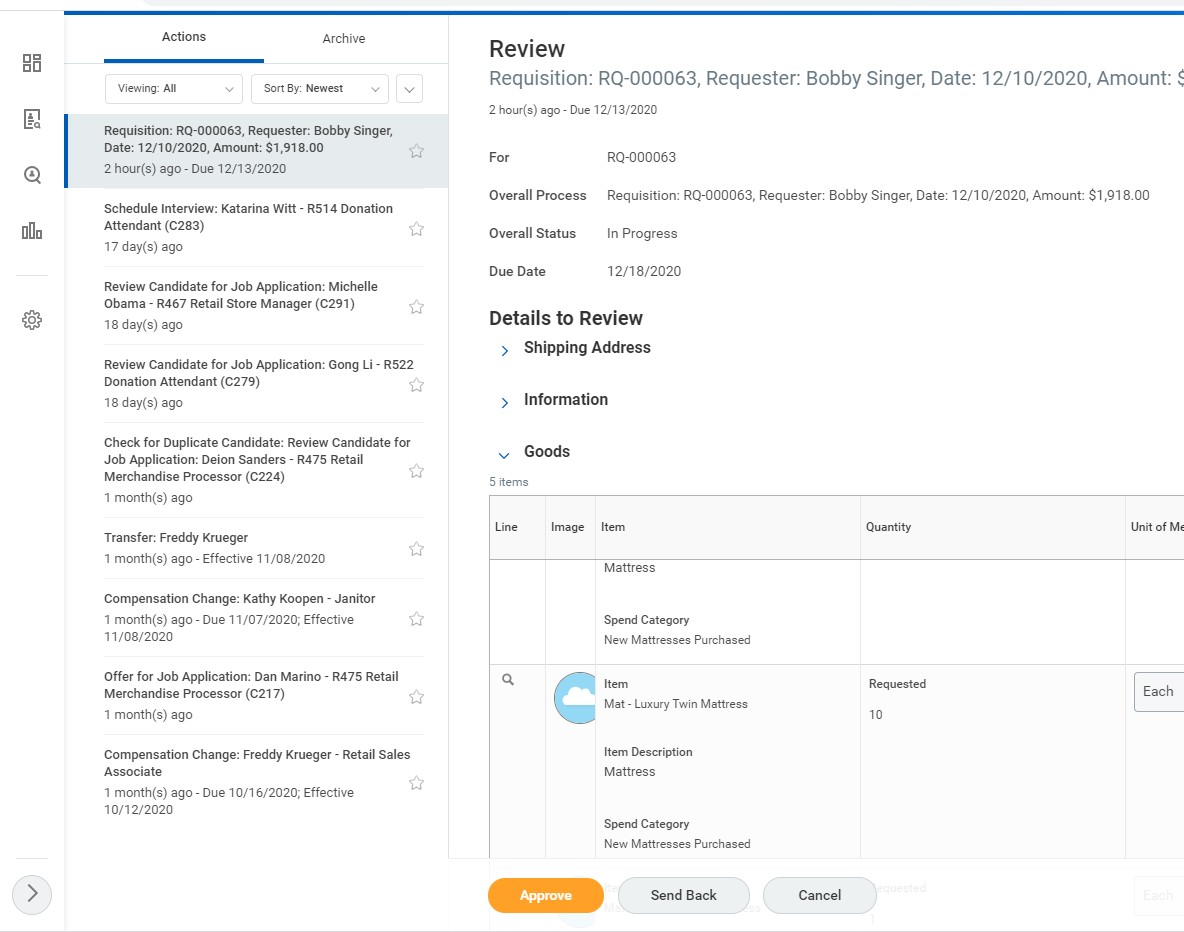 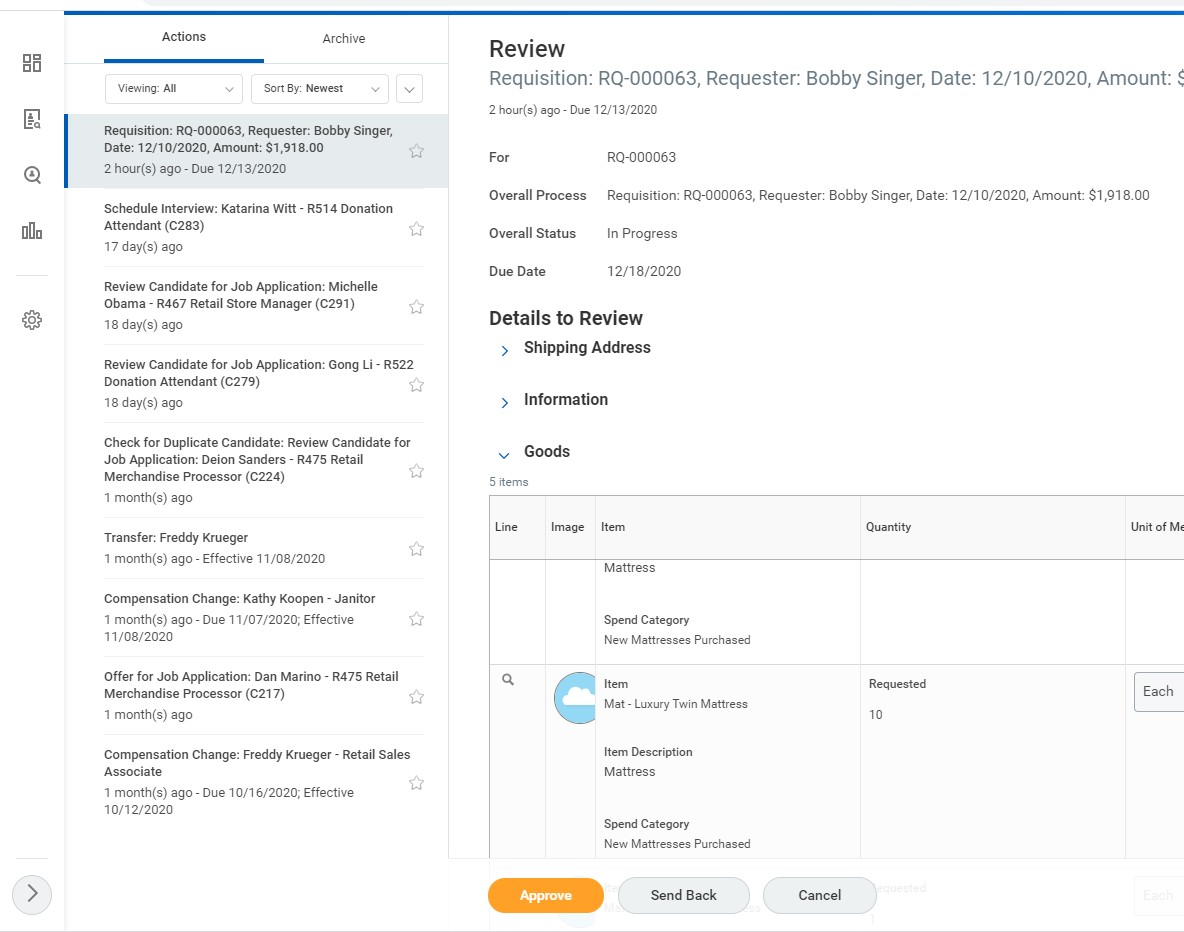 (continued)APPROVE A REQUISITION (continued)After approving the requisition, the following page will appear, indicating the next step in the business process.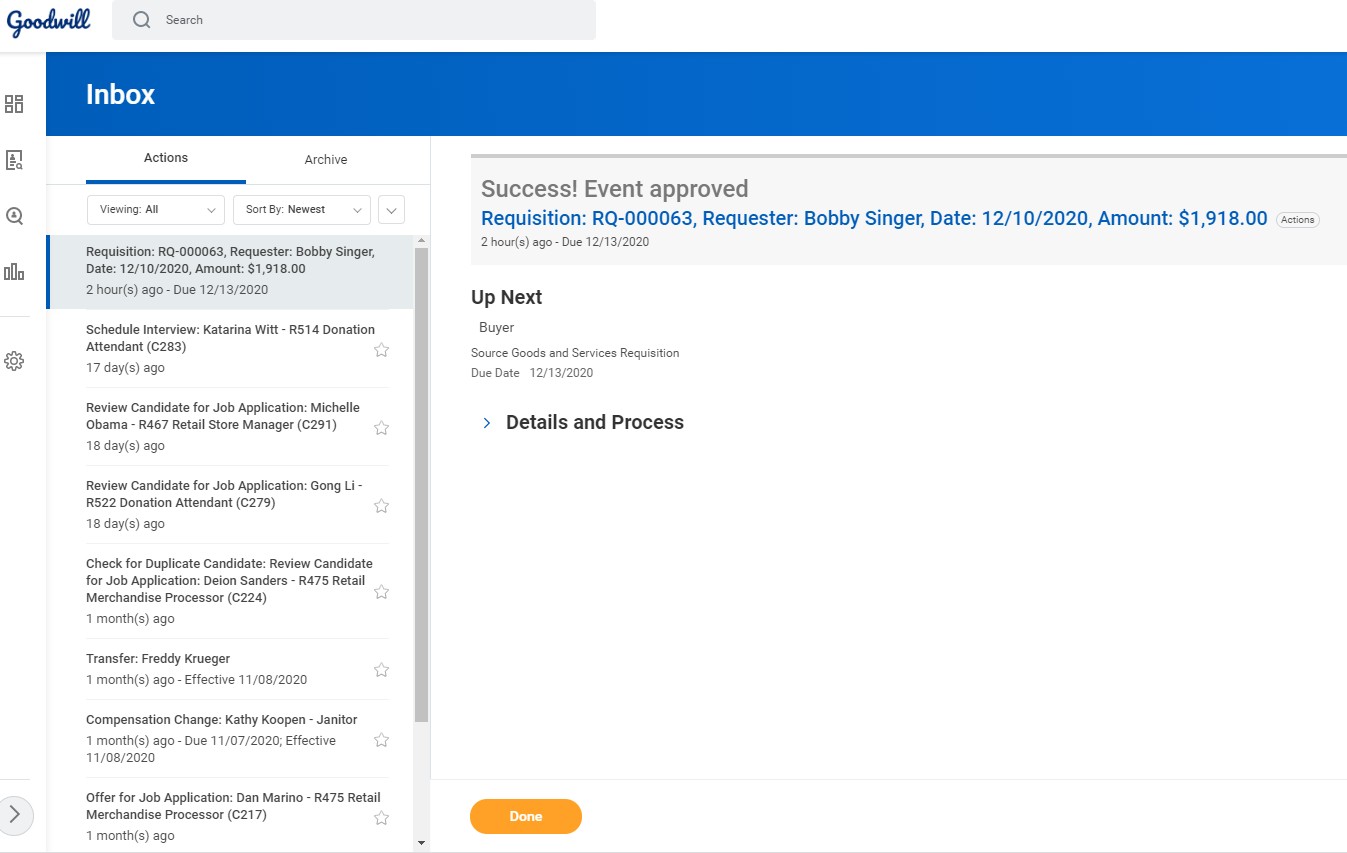 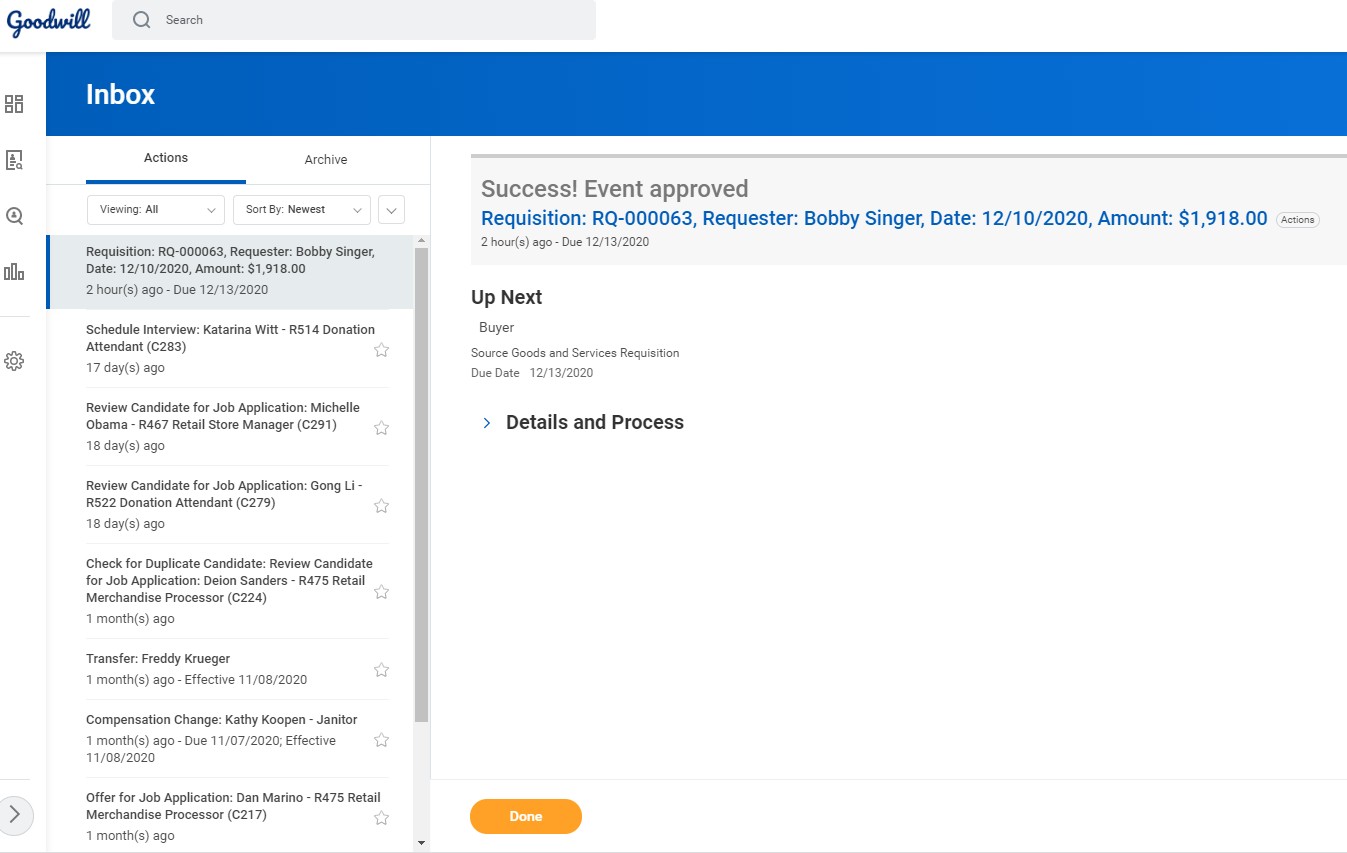 For more information on the remaining business processes, click the Details and Process link.To complete the approval, click Done.(continued)PROCUREMENT: RECEIVINGCREATE A RECEIPT - All Items Fully Received Note: Do NOT use this process if your store was short shipped or are missing items from your order, use the process on page 27.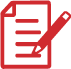 Once the vendor has delivered the ordered products, the next step in the process is to create a receipt in Workday. Follow the steps 1- 8 below to create a receipt. Note: Shamrock and Frito-Lay products follow a different process. See special instructions below.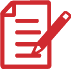 CREATE A RECEIPTClick the Purchases application, on your Workday Home page.Click the More link to expand the Actions menu.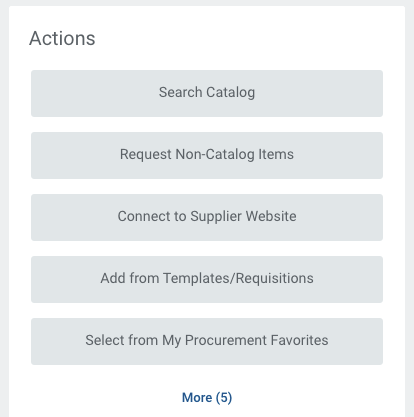 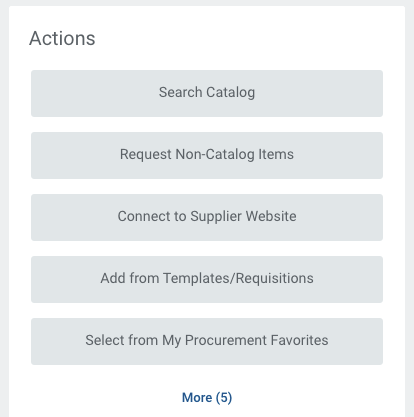 Click Create Receipt.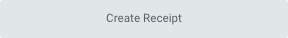 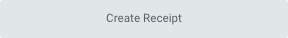 The Create Receipt page appears.(continued)PROCUREMENT: RECEIVINGCREATE A RECEIPT (continued)From the Create Receipt page:In the Purchase Order field, click the Prompt icon, locate and select the desired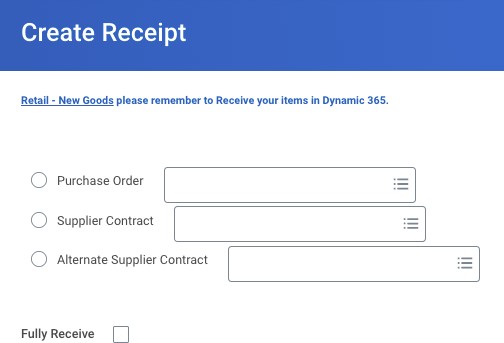 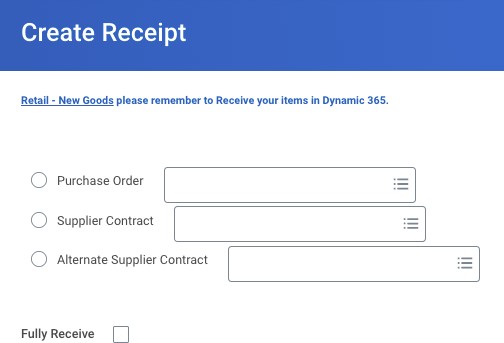 Purchase Order. Note: To view the details for the Purchase Order, Click the RelatedActions  icon.To receive all goods, check the Fully Receive box.  Note: If you did not receive all items as expected, notate the quantity actually received in theQuantity to Receive field. (e.g., If you expected 10 items and received 8 items, enter 8 in theQuantity to Receive field).Click OK.Click Submit.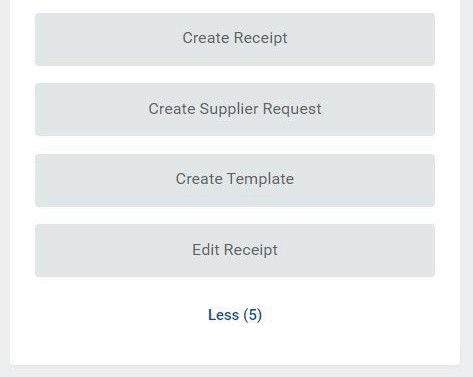 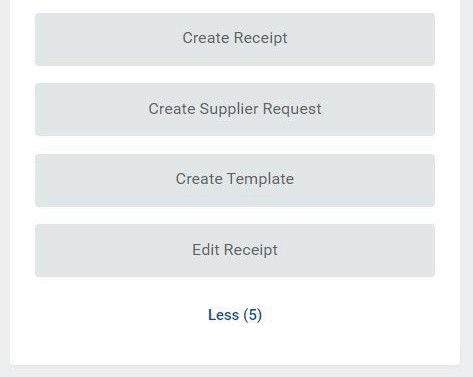 PROCUREMENT: RECEIVINGCREATE A RECEIPT – WHEN YOUR STORE WAS SHORT SHIPPED PRODUCTLog in to the Workday system.Go to your purchases app - and on the left side click More and then create receipt.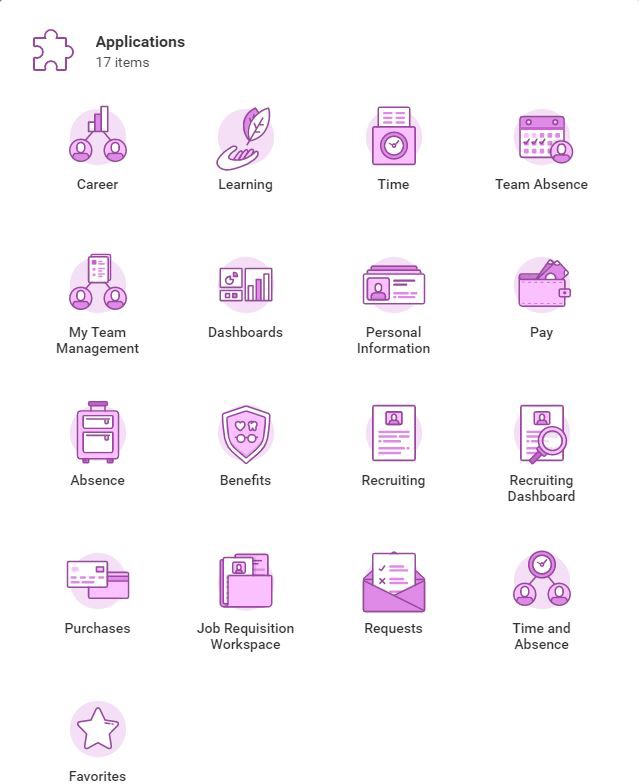 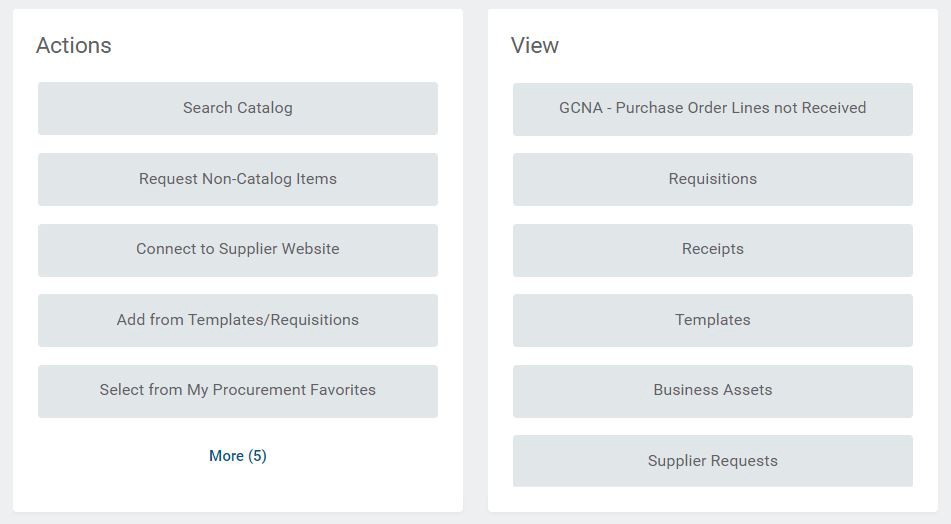 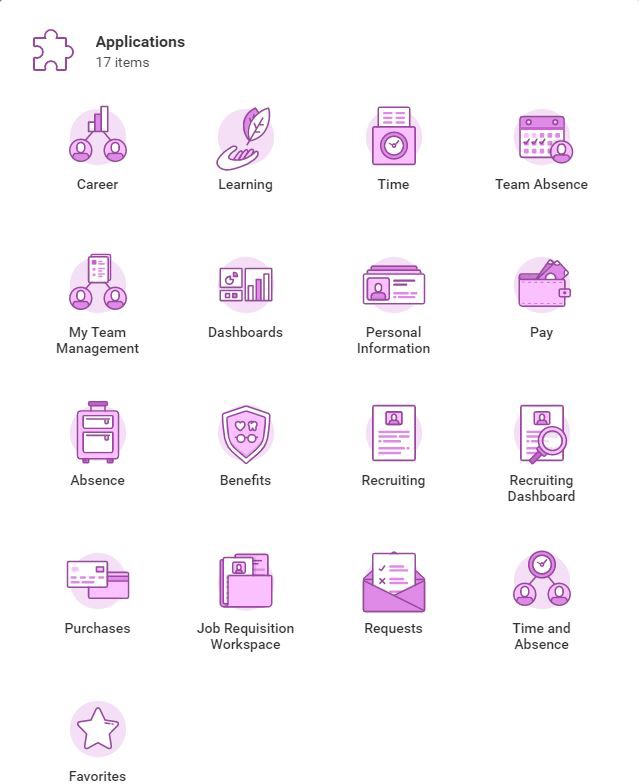 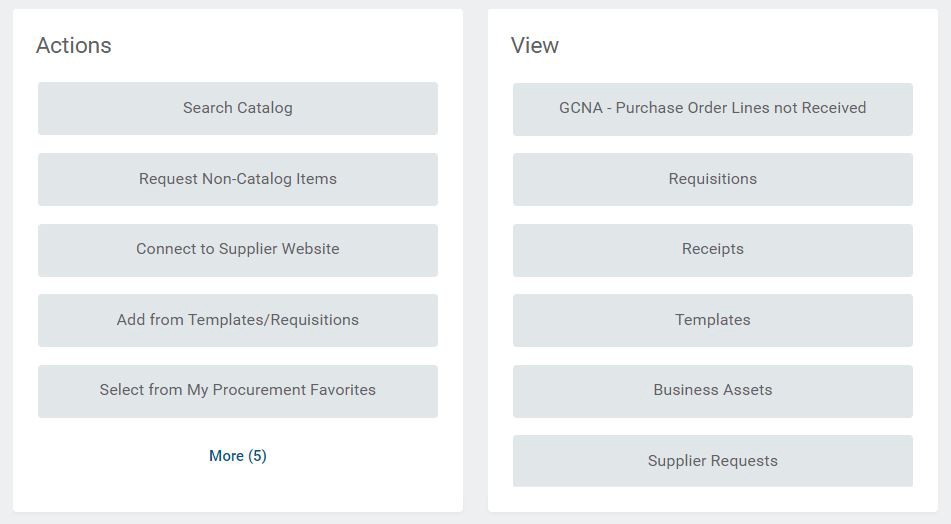 Click on Purchase Order, then Purchase Orders by Suppliers. In this example, we will select Dahdoul.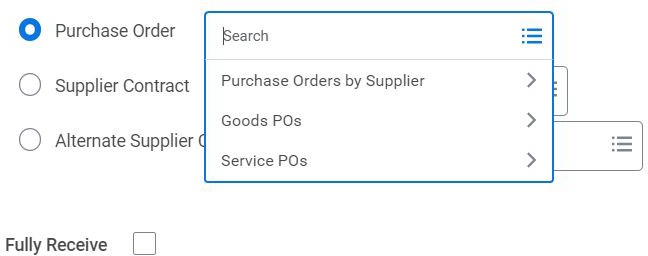 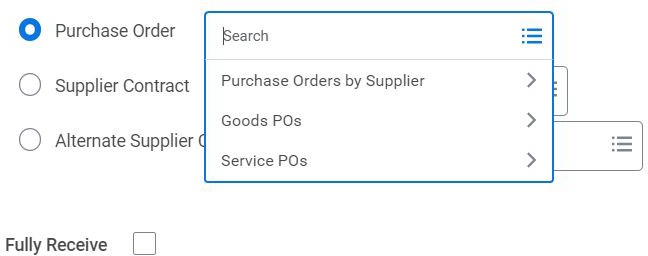 Scroll down until you find the PO Number you need to receive, then select it Note: If you do not know your PO#, you can type in the top left search bar ‘find purchase orders’ and use the search criteria to locate your PO#.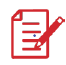 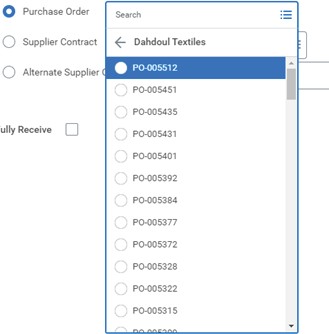 After you select the PO Number you want to receive, click OK. Do NOT click Fully Receive unless you physically got everything you ordered.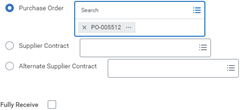 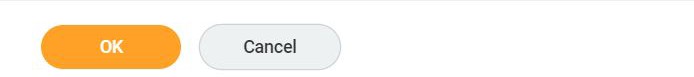 Enter the quantity in each line of what you physically received from the vendor. In this example, we are going to receive all the goods except for 5 of the 10 Disney beach towels.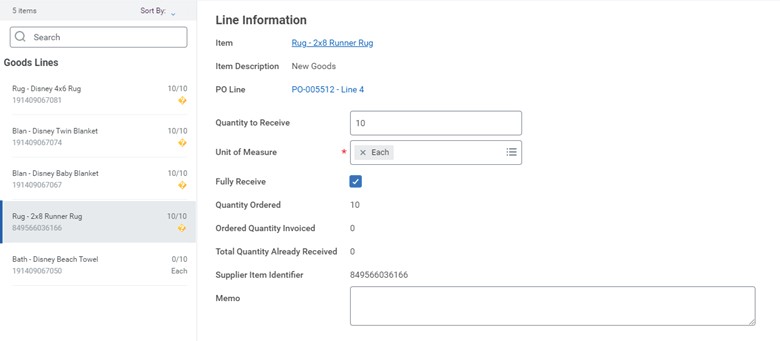 For the beach towels, we are going to enter 5 in the ‘quantity to receive’ field, and then click submit.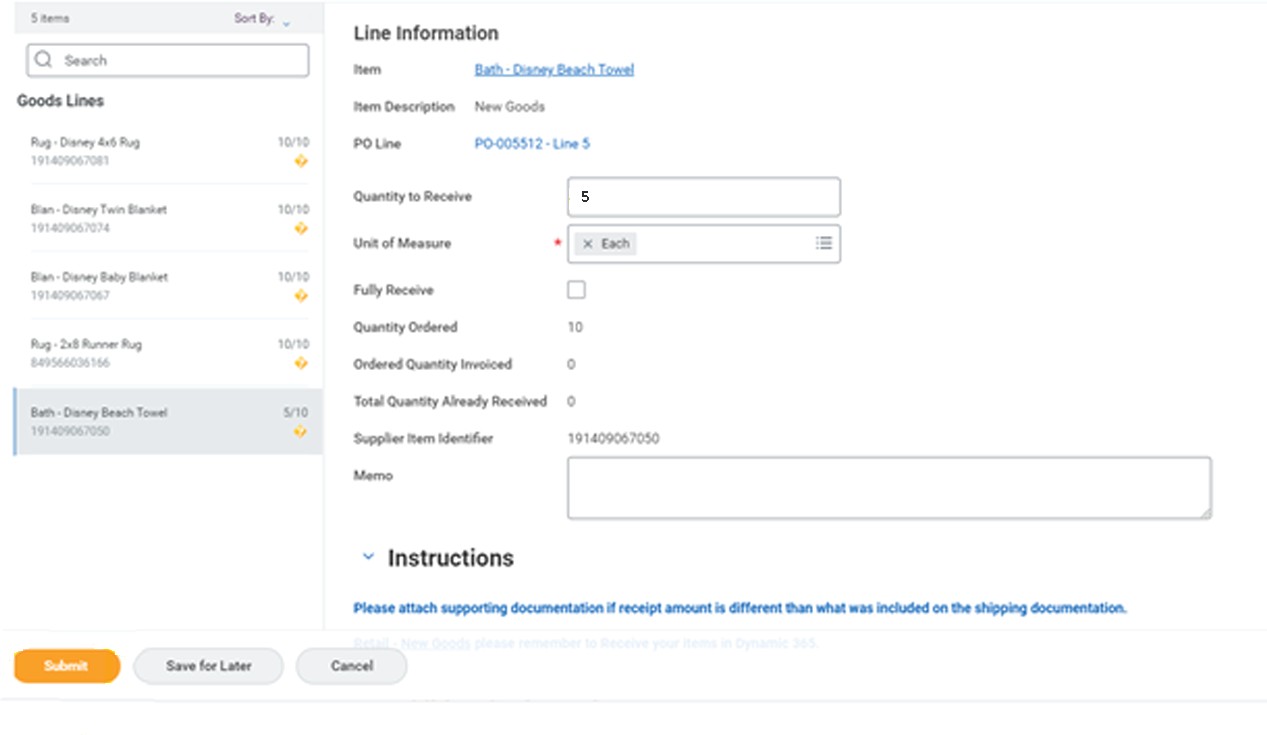 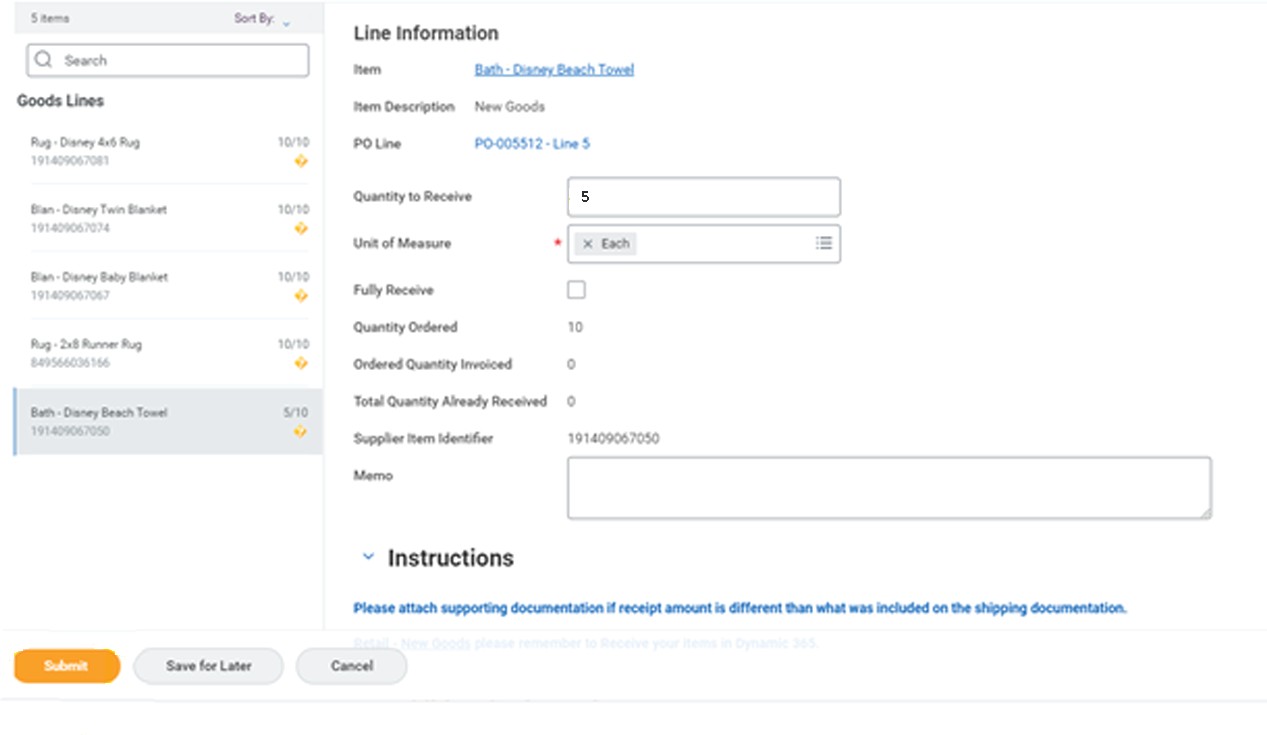 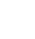 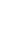 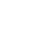 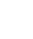 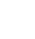 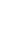 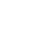 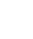 PROCUREMENT: RECEIVINGHOW TO LOOK UP PURCHASE ORDERS FOR YOUR STORE THAT NEED TO BE RECEIVEDThese instructions can be used to find Purchase Orders that need receipts created, even if you were not the requisitioner. Click on the Purchases App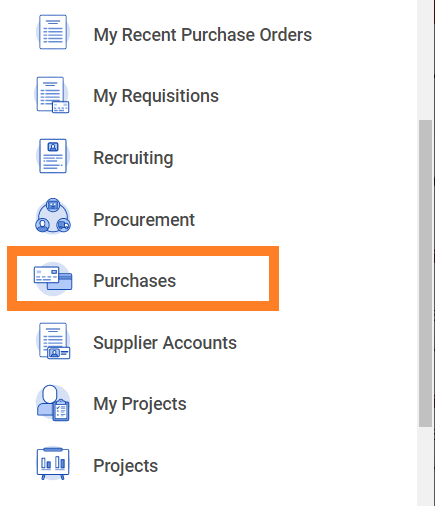 Click on ‘GCNA – Purchase Order Lines not Received’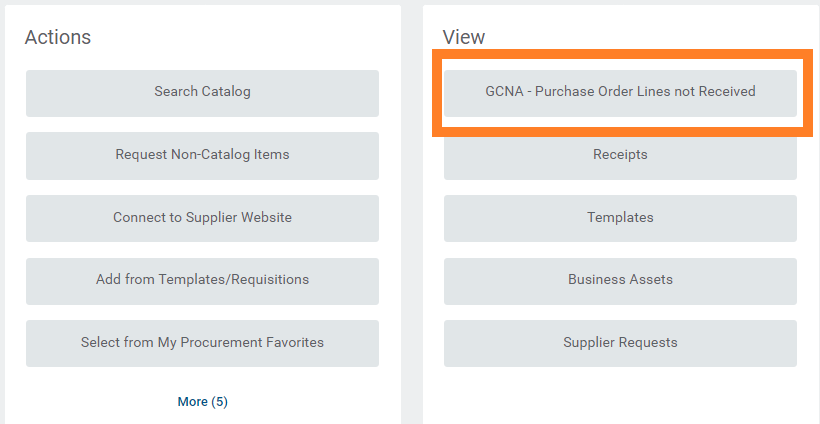 PROCUREMENT: RECEIVINGHOW TO FIND PURCHASE ORDERS FOR YOUR STORE THAT NEED TO BE RECEIVED(continued)Click on Cost Center, and select the appropriate store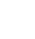 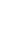 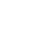 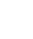 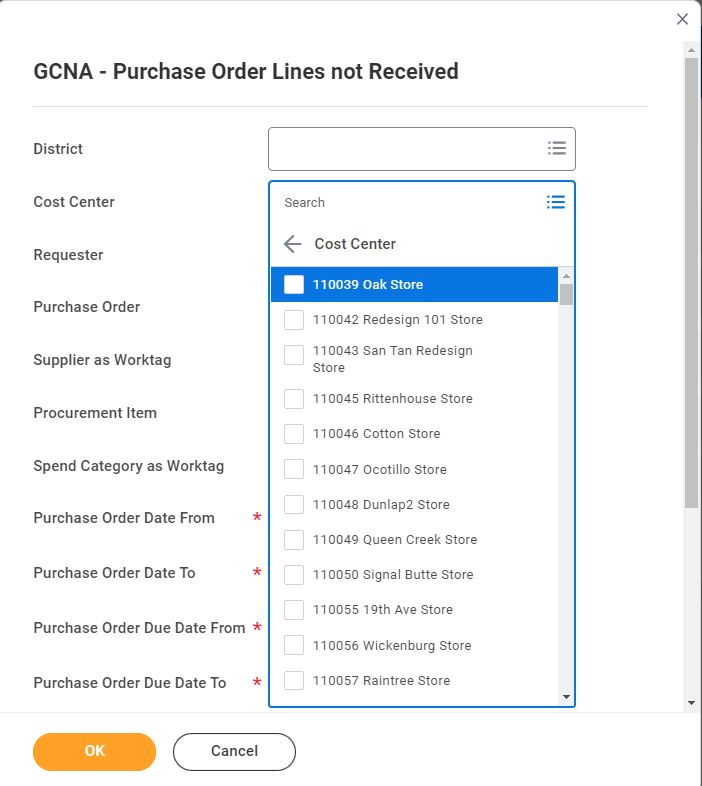 If necessary, select the date range that you would like to search by selecting dates from the ‘Purchase Order Date From’ field, and the ‘Purchase Order Date To’ field, and click OK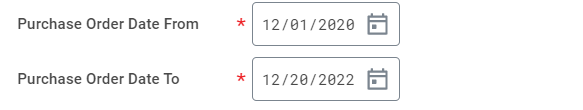 PROCUREMENT: RECEIVINGHOW TO FIND PURCHASE ORDERS FOR YOUR STORE THAT NEED TO BE RECEIVED(continued)The report will populate each line of a PO that does not have a receipt. Hover over the 3 dots next to the PO you need to create the receipt for, and access the actions menu, and then click receipt, create. 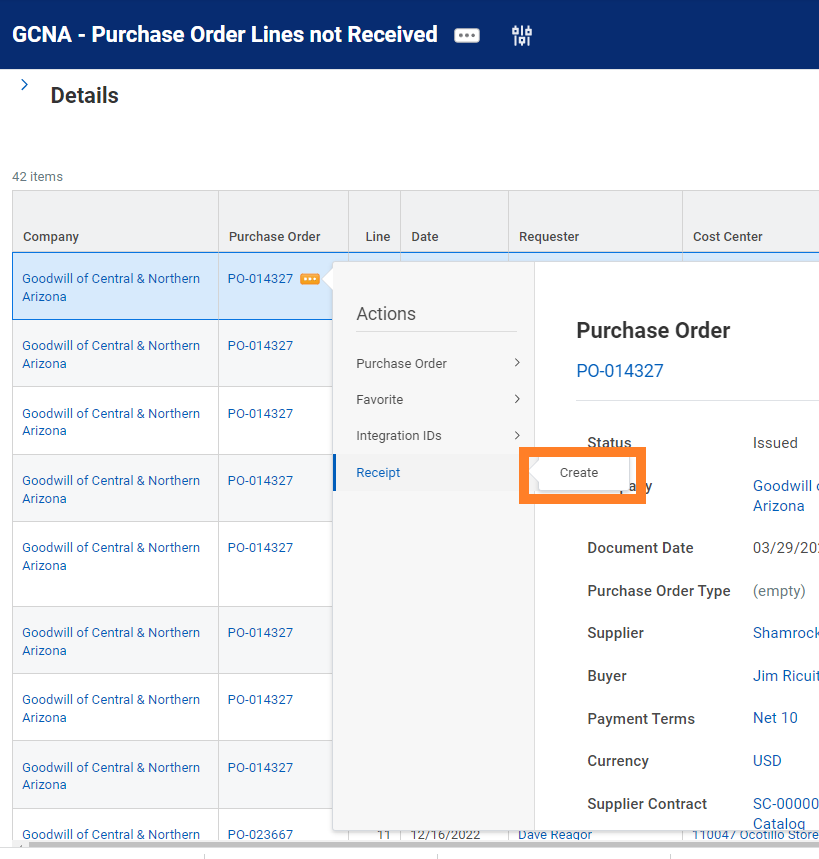 If your store received everything that was ordered, finish out the receipt creation process from the instructions on page 30. If you were short shipped, finish out the receipt process listed on page 32.PROCUREMENT: RECEIVINGPOST INVENTORY TO DYNAMICSThe final step in the Procurement process requires receiving Workday items into Dynamics’ inventory. To receive and post inventory to Dynamics, continue with the following steps:Create the receipt in Workday. Note: An integration will automatically run in the background to transfer the Workday received items to Dynamics to receive into inventory. This integration takes approximately 10 minutes tocomplete.Log into Dynamics.Go to Inventory Adjustment.View the list of Workday INV journals (Workday Inventory Adjustment Journal).Click on a INV Journal file to view the details of the journal file.A list of Journal Lines will appear displaying the Workday items received into Dynamics.From the Dynamics menu (located at the top of the page), click Post to add the items to your Dynamics inventory.FIELDACTION REQUIREDCompany Requester CurrencyAuto populated Auto populatedAuto populated (USD)Requisition TypeSelect from: Capital Expenditure, Goods, Services OnlyDeliver-To Ship-ToAuto populated. Update as needed. Auto populated. Update as needed.Cost CenterGrantProject TaskAuto populated. If the cost should be applied to a Cost Centerother than your own, click the Prompt	icon, locate and select the appropriate Cost Center.If purchase is associated with a grant, click the Prompticon, locate and select the appropriate grant.If the purchase is associated with a project and will becapitalized, click the Prompt	icon, locate and select the appropriate project.Additional WorktagsAuto populatedFIELDACTION REQUIREDItemItem Description Spend CategoryAuto populated Auto populatedAuto populatedQuantityVerify and/or update quantity amounts as neededUnit CostAuto populatedExtended AmountAuto populatedDeliver-To AddressAuto populated. Update as needed.Ship-To AddressAuto populated. Update as needed.Ship-To ContactAuto populated. Update as needed.Requested Delivery DateOptionalSupplierSupplier Contract Supplier Item IdentifierAuto populated Auto populatedAuto populatedMemoCost CenterGrantProject TaskOptionalIf the cost should be applied to a Cost Center other than yourown, click the Prompt	icon, locate and select the appropriate Cost Center.If purchase is associated with a grant, click the Prompticon, locate and select the appropriate grant.If the purchase is associated with a project and will becapitalized, click the Prompt	icon, locate and select the appropriate project.Additional WorktagsSplitsAuto populatedN/AFIELDACTION REQUIREDItemItem Description Spend CategoryAuto populated Auto populated Auto populatedStart DateN/AEnd DateN/ADeliver-To AddressAuto populated. Update as needed.Ship-To AddressAuto populated. Update as needed.Ship-To ContactAuto populated. Update as needed.SupplierAuto populatedSupplier ContactAuto populatedRFQ RequiredN/AMemoOptionalCost CenterIf the cost should be applied to a Cost Center other than yourown, click the Prompt	icon, locate and select theappropriate Cost Center.GrantIf purchase is associated with a grant, click the Prompticon, locate and select the appropriate grant.Project TaskIf the purchase is associated with a project and will becapitalized, click the Prompt	icon, locate and select theappropriate project.Additional Worktags SplitsN/A N/AFIELDACTION REQUIREDNon-Catalog Request Type Item DescriptionSelect either Goods or ServicesProvide description of the Good or ServiceSupplier Item IdentifierN/ASpend CategoryClick the Prompt	icon, locate and select the SpendCategory that best describes the purchase.SupplierClick the Prompt	icon, locate and select the Supplier fromthe list. If the Supplier is not known, leave the field blank.QuantityInput the desired quantity.Unit CostInput dollar amount.Unit of MeasureClick the Prompt	icon, locate and select the Unit ofMeasure that best describes the purchase.FIELDACTION REQUIREDItemItem Description Spend CategoryBlankAuto populated Auto populatedQuantityVerify and/or update quantity amounts as neededUnit of MeasureAuto populatedUnit CostAuto populatedExtended AmountAuto populatedDeliver-To AddressAuto populated. Update as needed.Ship-To AddressAuto populated. Update as needed.Ship-To ContactAuto populated. Update as needed.Requested Delivery DateOptionalSupplier Supplier ContactSupplier Item IdentifierAuto populated Auto populated Auto populatedMemoCost CenterGrantProject TaskOptionalIf the cost should be applied to a Cost Center other than yourown, click the Prompt	icon, locate and select the appropriate Cost Center.If purchase is associated with a grant, click the Prompticon, locate and select the appropriate grant.If the purchase is associated with a project and will becapitalized, click the Prompt	icon, locate and select the appropriate project.Additional Worktags SplitsAuto populated N/AFIELDACTION REQUIREDItemItem Description Spend CategoryAuto populated Auto populated Auto populatedStart Date End DateN/A N/ADeliver-To AddressAuto populated. Update as needed.Ship-To AddressAuto populated. Update as needed.Ship-To ContactAuto populated. Update as needed.SupplierAuto populatedSupplier ContactAuto populatedRFQ Required MemoCost CenterGrantProject TaskN/A OptionalIf the cost should be applied to a Cost Center other than yourown, click the Prompt	icon, locate and select the appropriate Cost Center.If purchase is associated with a grant, click the Prompticon, locate and select the appropriate grant.If the purchase is associated with a project and will becapitalized, click the Prompt	icon, locate and select the appropriate project.Additional Worktags SplitsN/A N/A